PensarSentirAgir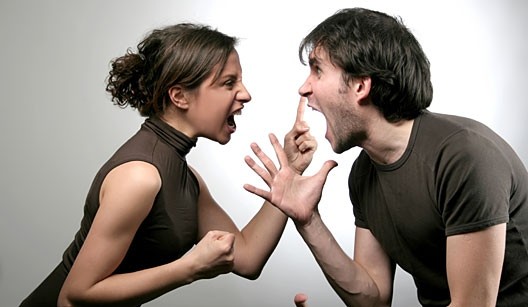 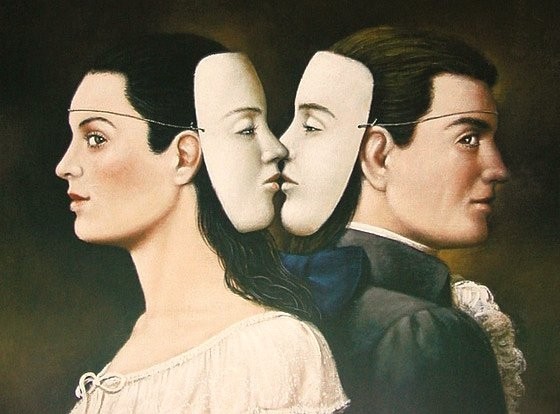 InclusãoControle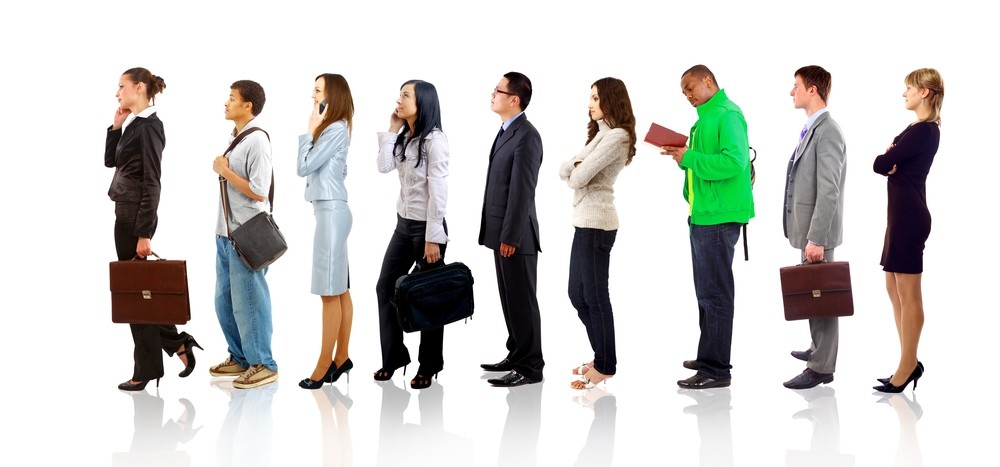 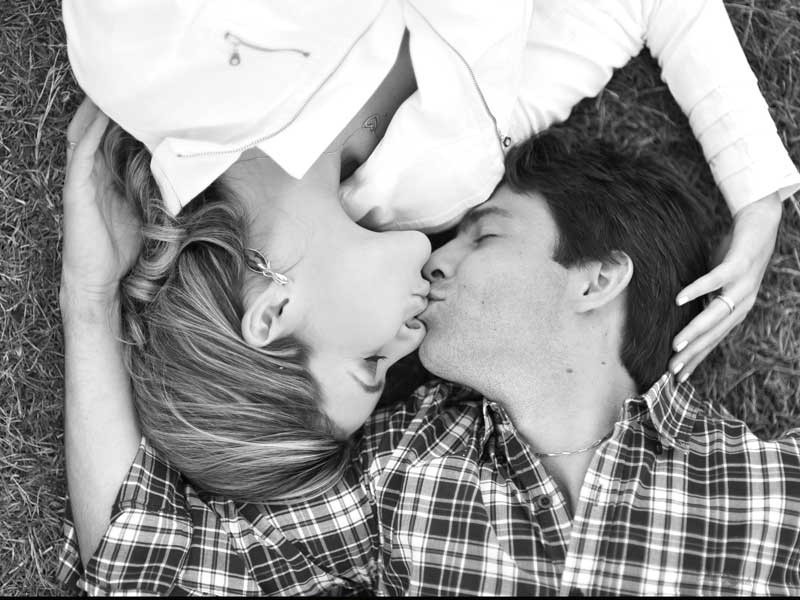 Afeto